Муниципальное бюджетное общеобразовательное учреждение «Средняя общеобразовательная школа №1 пгт.Кировский»ПРИКАЗ №  5828.03.2022г.                                                                                    пгт.КировскийОб антикоррупционной политике в МБОУ «СОШ № 1 пгт.Кировский»В соответствии с Федеральным законом от 25.12.2008 г.  № 273 - ФЗ«О  противодействии  коррупции»,  с  целью  предотвращения, пресечения коррупционных правонарушений, соблюдения норм антикоррупционного законодательства в деятельности МБОУ «СОШ № 1 пгт.Кировский», урегулирования конфликта интересовПРИКАЗЫВАЮ:Создать комиссию по противодействию коррупции в следующем составе: Председатель	комиссии	–	Л.А. Милюк,	директор МБОУ «СОШ № 1 пгт.Кировский»,Заместитель председателя – М.Н. Ременюк, заместитель директора.Члены комиссии:О.А. Кардашова – заместитель директора по ВР; И.А Каверзина – заместитель директора по АХР; М.В. Дубодел – специалист по кадрам, социальный педагог;С.А. Терентьева	– председатель комиссии по стимулирующим выплатам.Избранной комиссии активизировать работу по профилактике коррупционных и иных правонарушений сотрудников образовательной организации, обеспечить контроль за соблюдением сотрудниками законодательно установленных ограничений и запретов.Возложить ответственность за проведение работы по профилактике коррупционных и иных правонарушений на М.В Дубодел, специалиста по кадрам, социального педагога.Утвердить Порядок уведомления работниками работодателя о фактах обращения в целях склонения к совершению коррупционных правонарушений.Утвердить положение об урегулировании конфликта интересов.Утвердить план мероприятий по противодействию коррупции в сфере образовательной деятельности МБОУ «СОШ № 1 пгт.Кировский»Сотрудникам МБОУ «СОШ № 1 пгт.Кировский» необходимо незамедлительно уведомлять администрацию школы о факте склонения к совершению коррупционного правонарушения.Контроль за исполнением настоящего приказа оставляю за собой.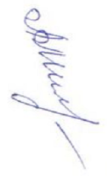 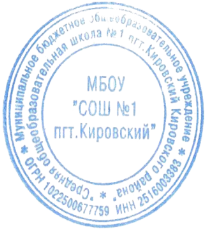 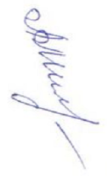 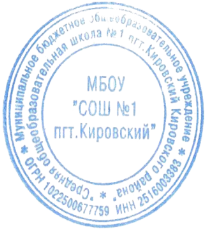 Директор МБОУ «СОШ №1 пгт.Кировский»              Л.А. Милюк